Hallo, wie geht's Danes moramo najprej razglasiti zmagovalce našega kahoota o šoli.  Herzlichen Glückwunsch! (iskene čestitke)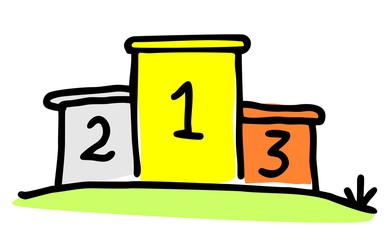 Pohvaliti moram vztrajnost nekaterih, še posebej vztrajnost današnje zmagovalke in drugouvrščene. Obe sta igro igrali večkrat, Maša celo šestkrat, dokler ni pri igri dosegla 100 %. Tako je prav. S tem sta se tudi ogromno naučili. Drugi ste skoraj vse poskusili igrati, kar je tudi dobro. Za naslednjič vas prosim že sedaj, da natančno upoštevate moja navodila: nickname ni karkoli vam pride na pamet, ampak vaše ime in priimek.  Lahko se namreč zgodi, da boste podoben kahoot morali izpolniti za preverjanje ali celo ocenjevanje znanja. Kaj pravite na to?Navodila za samostojno učenje pri izbirnem predmetu NEMŠČINA za 5. razredDatum: sreda in četrtek, 8.  in 9. april. 2020Učna ura: Velikonočni zajčekZapojmo pesemKer smo v tednu pred veliko nočjo, bomo obe uri v 4. tednu namenili praznični vsebini. Naučili se bomo nekaj osnovnih izrazov za opis nečesa, kar najbrž poznate vsi, kot velikonočno navado. Da se spomnimo, za kaj gre, vas vabim, da najprej zapojemo pesem z naslovom Der Hoppelhase Hans. Najdete jo tukaj: https://www.youtube.com/watch?v=ms6xmbajAWEPesem poslušaj večkrat, poskusi zraven tudi peti (vsaj refren). Katere besede slišiš in razumeš?V zvezek pod (manjši) naslov Der Hoppelhase Hans napiši vsaj 5 besed ali besednih zvez iz pesmi, ki jih že poznaš. Pomagaj si z besedilom, ki ga lahko spremljaš ob spodnjem robu posnetka pesmi.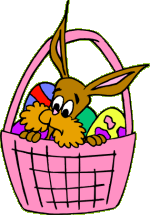 Besedišče o veliki nočiOdpri PPT (power point) z naslovom Ostern (velika noč)                 Najprej si vsebino oglej. Vzemi si čas in počasi klikaj skozi prosojnice.Še enkrat pojdi na začetek in si vsebino prepiši v zvezek.Še tretjič pojdi na začetek in to pot poskušaj čim več povedati sam/-a.Utrjevanje in preverjanje znanja Zdaj, ko smo se že naučili delati s kahootom, vas kar takoj spet povabim, da današnjo vsebino preverite z novo igro. V google vpiši »play kahoot« in vtipkaj številko    0597412Prosim, da to pot VSI  pod »nickname« vpišete svoje pravo ime in priimek in številko 1. Če boste igrali večkrat, za priimkom napišete naslednjo številko. Npr. MarjetaKočevar2 itd. Igra je odprta do srede, 15. aprila do 18. ure. Do takrat jo morate odigrati VSI. Rezultate vsakega posebej spremljam in si zapisujem. OK?Viel Erfolg und viel Spaß!Utrjevanje že znanega In za konec … si izberi vsaj 3 igre po želji na lanuguages online German:https://www.education.vic.gov.au/languagesonline/german/german.htmPriporočam teme pod zaporednimi številkami 25, 30, 31, 33.So, und das ist alles für diese Woche. Und ich wünsche dir und deiner Familie: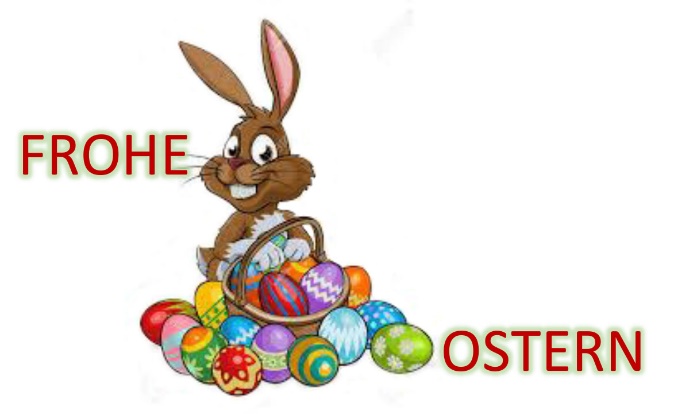 